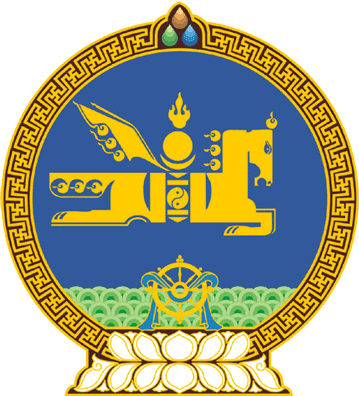 МОНГОЛ УЛСЫН ИХ ХУРЛЫНТОГТООЛ2019 оны 02 сарын 02 өдөр     		            Дугаар 25                     Төрийн ордон, Улаанбаатар хот/Энэ тогтоолыг Улсын Их Хурлын 2020 оны 07 дугаарсарын 07-ны өдрийн 08 дугаар тогтоолоорхүчингүй болсонд тооцсон/Монгол Улсын Засгийн газрынгишүүдийг томилох тухайМонгол Улсын Үндсэн хуулийн Хорин тавдугаар зүйлийн 1 дэх хэсгийн 6 дахь заалт, Гучин есдүгээр зүйлийн 3 дахь хэсэг, Монгол Улсын Засгийн газрын тухай хуулийн 21 дүгээр зүйлийн 1, 2 дахь хэсэг, Монгол Улсын Их Хурлын чуулганы хуралдааны дэгийн тухай хуулийн 37 дугаар зүйлийн 37.7 дахь хэсгийг үндэслэн Монгол Улсын Их Хурлаас ТОГТООХ нь:1.Монгол Улсын Засгийн газрын гишүүн-Монгол Улсын сайдаар доор дурдсан хүмүүсийг томилсугай:1/Монгол Улсын Засгийн газрын гишүүн-Монгол Улсын сайд, Засгийн газрын Хэрэг эрхлэх газрын даргаар Лувсаннамсрайн Оюун-Эрдэнийг;2/Монгол Улсын Засгийн газрын гишүүн-Боловсрол, соёл, шинжлэх ухаан, спортын сайдаар Ёндонпэрэнлэйн Баатарбилэгийг;3/Монгол Улсын Засгийн газрын гишүүн-Зам, тээврийн хөгжлийн сайдаар Бямбасүрэнгийн Энх-Амгаланг.2.Энэ тогтоолыг 2019 оны 02 дугаар сарын 02-ны өдрөөс эхлэн дагаж мөрдсүгэй. 		МОНГОЛ УЛСЫН 		ИХ ХУРЛЫН ДАРГА 					 Г.ЗАНДАНШАТАР 